Муниципальное бюджетное общеобразовательное учреждение«Средняя общеобразовательная школа №21» г.Элиста   «Рассмотрено»:                                                «Согласовано»:                                           «Утверждаю»:    на заседании МО                                              Зам.директора по УВР                                 Директор МБОУ «СОШ №21»    Протокол №____                                              __________ /Годаева Н.Д. /                         __________ /Сим Т.Ч-Ю./    от «___» августа 20___ г.                           от «___»___________20___ г.                 Пр № ___ от «___»________20___ г.    Рук МО________/Поштариков А.А./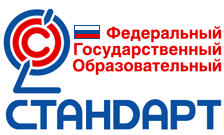 РАБОЧАЯ ПРОГРАММАпо английскому языку в 7 (а,б,в,г) классахУМК "RAINBOW ENGLISH"(Английский язык-7)Авторы: О.В. Афасанасьева, И.В. Михеева.2018-2019 учебный год                                                                                                                                    Составил программу:                                                                                                                 учитель английского языка.г.Элиста.Пояснительная записка     Данная рабочая программа составлена в соответствии Федеральным законом "Об образовании в Российской Федерации" N 273-ФЗ от 29 декабря 2012 года, Приказом Министерства образования и науки Российской Федерации от 5 марта 2004 № 1089 «Об утверждении федерального компонента государственных образовательных стандартов начального общего, основного общего и среднего (полного) общего образования (с изменениями на 7 июня 2017 года), Приказом Министерства образования и науки России от 7 июня 2017 г. № 506 «О внесении изменений в федеральный компонент государственных образовательных стандартов начального общего, основного общего и среднего (полного) общего образования, утвержденный приказом Министерства образования Российской Федерации от 5 марта 2004 г. № 1089», Приказом Министерства образования и науки Российской Федерации от 17 декабря 2010 г. № 1897 «Об утверждении федерального государственного образовательного стандарта основного общего образования» второго поколения  и авторской программы под редакцией О.В. Афанасьевой, И.В. Михеевой «Rainbow English – М.: Дрофа, 2015, Приказом Минобрнауки России от 7 июня 2017 г. №506 «О внесении изменений в федеральный компонент государственных образовательных стандартов начального общего, основного общего и среднего (полного) общего образования, утвержденный приказом Министерства Образования Российской Федерации от 5 марта 2004г.  № 1089» и соответствует  Санитарно-эпидемиологическим нормам и правилам (СанПиН) для школ 2.4.2.2821-10 для школ с изменениями на 2018 год и включает в себя компонент государственного стандарта общего образования без внесения каких-либо изменений.    Рабочая программа рассчитана на 102 учебных часа из расчета 3 часа в неделю в соответствии с Федеральным базисным планом для общеобразовательных учреждений.Используемый УМК:ПЛАНИРУЕМЫЕ РЕЗУЛЬТАТЫ ИЗУЧЕНИЯ УЧЕБНОГО ПРЕДМЕТА   Федеральный государственный образовательный стандарт основного общего образования формулирует требования к результатам освоения основной образовательной программы в единстве личностных, метапредметных и предметных результатов.Личностные результаты включают готовность и способность обучающихся к саморазвитию и личностному самоопределению, сформированность их мотивации к обучению и целенаправленной познавательной деятельности, системы значимых социальных и межличностных отношений, ценностно-смысловых установок, отражающих личностные и гражданские позиции в деятельности, социальные компетенции, правосознание, способность ставить цели и строить жизненные планы, способность к осознанию российской идентичности в поликультурном социуме.   Одним из главных результатов обучения иностранному языку является готовность выпускников основной школы к самосовершенствованию в данном предмете, стремление продолжать его изучение и понимание того, какие возможности дает им иностранный язык в плане дальнейшего образования, будущей профессии, общего развития, другими словами, возможности самореализации. Кроме того, они должны осознавать, что иностранный язык позволяет совершенствовать речевую культуру в целом, что необходимо каждому взрослеющему и осваивающему новые социальные роли человеку. Особенно важным это представляется в современном открытом мире, где межкультурная и межэтническая коммуникация становится все более насущной для каждого. Хорошо известно, что средствами иностранного языка можно сформировать целый ряд важных личностных качеств. Так, например, изучение иностранного языка требует последовательных и регулярных усилий, постоянной тренировки, что способствует развитию таких качеств, как дисциплинированность, трудолюбие и целеустремленность.   Множество творческих заданий, используемых при обучении языку, требуют определенной  креативности, инициативы, проявления индивидуальности. С другой стороны, содержательная сторона предмета такова, что при обсуждении различных тем школьники касаются вопросов межличностных отношений, говорят о вечных ценностях и правильном поведении членов социума, о морали и нравственности. При этом целью становится не только обучение языку как таковому, но и развитие у школьников эмпатии, т. е. умения сочувствовать, сопереживать, ставить себя на место другого человека. Нигде, как на уроке иностранного языка, школьники не имеют возможности поговорить о культуре других стран, культуре и различных аспектах жизни своей страны,что в идеале должно способствовать воспитанию толерантности и готовности вступить в диалог с представителями других культур. При этом учащиеся готовятся отстаивать свою гражданскую позицию, быть патриотами своей Родины и одновременно быть причастными к общечеловеческим проблемам, быть людьми, способными отстаивать гуманистические и демократические ценности, идентифицировать себя как представителя своей культуры, своего этноса, страны и мира в целом. В соответствии с государственным стандартом и программой основного общего образования изучение иностранного языка предполагает достижение следующих личностных результатов:• воспитание российской гражданской идентичности: патриотизма, уважения к Отечеству, прошлому и настоящему многонационального народа России;• осознание своей этнической принадлежности, знание истории, языка, культуры своего народа, своего края, знание основ культурного наследия народов России и человечества; усвоение гуманистических, демократических и традиционных ценностей многонационального российского общества; воспитание чувства ответственности и долга перед Родиной;• формирование осознанного, уважительного и доброжелательного отношения к другому человеку, его мнению, мировоззрению, культуре, языку, вере, гражданской позиции; к истории, культуре, религии, традициям, языкам, ценностям народов России и народов мира; формирование готовности и способности вести диалог с другими людьми и достигать взаимопонимания;• формирование мотивации изучения иностранных языков и стремление к самосовершенствованию в образовательной области «Иностранный язык»;• осознание возможностей самореализации средствами иностранного языка;• стремление к совершенствованию собственной речевой культуры в целом;• формирование коммуникативной компетенции в межкультурной и межэтнической коммуникации;• развитие таких качеств личности, как воля, целеустремленность, креативность, инициативность, трудолюбие, дисциплинированность;• стремление к лучшему осознанию культуры своего народа и готовность содействовать ознакомлению с ней представителей других стран; толерантное отношение к проявлениям иной культуры; осознание себя гражданином своей страны и мира;• готовность отстаивать национальные и общечеловеческие (гуманистические, демократические) ценности, свою гражданскую позицию.Метапредметные результаты включают освоенные обучающимися межпредметные понятия и универсальные учебные действия (регулятивные, познавательные, коммуникативные), способность их использования в учебной, познавательной и социальной практике, самостоятельность планирования и осуществления учебной деятельности и организации учебного сотрудничества с педагогами и сверстниками, построение индивидуальной образовательной траектории.С помощью предмета «Иностранный язык» во время обучения в основной школе учащиеся развивают и шлифуют навыки и умения учебной и мыслительной деятельности, постепенно формирующиеся на всех изучаемых в школе предметах. Среди прочих можно выделить умение работать с информацией, осуществлять её поиск, анализ, обобщение, выделение и фиксацию главного. Всему этому на уроке иностранного языка учит постоянная работа с текстом устным и письменным. При работе с письменным текстом отрабатываются специальные навыки прогнозирования его содержания, выстраивания логической последовательности, умениевыделять главное и опускать второстепенное и т. п. Планируя монологическую и диалогическую речь, школьники  учатся планировать свое речевое поведение в целом и применительно к различным жизненным ситуациям. Они учатся общаться, примеряя на себя различные социальные роли, и сотрудничать, работая в парах и небольших группах. В этом смысле потенциал предмета «Иностранный язык» особенно велик. И, наконец, данный предмет, как и многие другие предметы школьной программы, способен постепенно научить школьника осуществлять самонаблюдение, самоконтроль и самооценку, а также оценку других участников коммуникации. При этом важно, чтобы критическая оценка работы другого человека выражалась корректно и доброжелательно, чтобы критика была конструктивной и строилась на принципах уважения человеческой личности.В соответствии с государственным стандартом и Примерной программой основного общего образования изучение иностранного языка предполагает достижение следующих метапредметных результатов:• умение планировать свое речевое и неречевое поведение;• умение взаимодействовать с окружающими, выполняя разные социальные роли;• умение обобщать, устанавливать аналогии, классифицировать, самостоятельно выбирать основания и критерии для классификации, устанавливать причинно-следственные связи, строить логическое рассуждение, умозаключение (индуктивное, дедуктивное и по аналогии) и делать выводы;• умение владеть исследовательскими учебными действиями, включая навыки работы с информацией: поиск и выделение нужной информации, обобщение и фиксация информации;• умение организовывать учебное сотрудничество и совместную деятельность с учителем и сверстниками; работать индивидуально и в группе: находить общее решение, формулировать и отстаивать свое мнение;• умение смыслового чтения, включая умение определять тему, прогнозировать содержание текста по заголовку/по ключевым словам, умение выделять основную мысль, главные факты, опуская второстепенные, устанавливать логическую последовательность основных фактов;• умение осознанно использовать речевые средства в соответствии с речевой задачей для выражения коммуникативного намерения, своих чувств, мыслей и потребностей;• умение использовать информационно-коммуникационные технологии;• умение осуществлять регулятивные действия самонаблюдения, самоконтроля, самооценки в процессе коммуникативной деятельности на иностранном языке.Предметные результаты включают освоенные обучающимися в ходе изучения учебного предмета специфические для данной предметной области умения, виды деятельности по получению нового знания в рамках учебного предмета, его преобразованию и применению в учебных, учебно-проектных ситуациях.Ожидается, что выпускники основной школы должны продемонстрировать следующие результаты освоения иностранного языка:1. В коммуникативной сфере:Речевая компетенция в следующих видах речевой деятельности:• говорении—начинать, вести/поддерживать и заканчивать беседу в стандартных ситуациях общения, соблюдать нормы речевого этикета, при необходимости переспрашивая, уточняя;—расспрашивать собеседника и отвечать на его вопросы, высказывая свое мнение, просьбу, отвечать на предложения собеседника согласием, отказом, опираясь на изученную тематику и усвоенный лексико-грамматический материал;—рассказывать о себе, своей семье, друзьях, своих интересах и планах на будущее, сообщать краткие сведения о своем городе/селе, своей стране и стране/странах изучаемого языка;—делать краткие сообщения, описывать события, явления (в рамках изученных тем), передавать основное содержание, основную мысль прочитанного или услышанного, выражать свое отношение к прочитанному/услышанному, давать краткую характеристику персонажей;• аудировании—воспринимать на слух и полностью понимать речь учителя, одноклассников;—воспринимать на слух и понимать основное содержание несложных аутентичных аудио- и видеотекстов, относящихся к разным коммуникативным типам речи (сообщение/рассказ/интервью);—воспринимать на слух и выборочно понимать с опорой на языковую догадку, контекст, краткие несложные аутентичные прагматические аудио- и видеотексты, выделяя значимую/нужную/необходимую информацию;• чтении—ориентироваться в иноязычном тексте; прогнозировать его содержание по заголовку;—читать аутентичные тексты разных жанров с пониманием основного содержания (определять тему, основную мысль; выделять главные факты, опуская второстепенные, устанавливать логическую последовательность основных фактов текста);—читать несложные аутентичные тексты разных стилей с полным и точным пониманием, используя различные приемы смысловой переработки текста (языковую догадку, анализ, выборочный перевод), а также справочные материалы; оценивать полученную информацию, выражать свое мнение;—читать текст с выборочным пониманием значимой/ нужной/интересующей информации;         • письме—заполнять анкеты и формуляры;—писать поздравления, личные письма с опорой на образец с употреблением формул речевого этикета, принятых в стране/странах изучаемого языка.В плане языковой компетенции выпускник основной школы должен знать/понимать:• основные значения изученных лексических единиц ((аффиксация, словосложение, конверсия); явления многозначности лексических единиц английского языка, синонимии, антонимии и лексической сочетаемости;• особенности структуры простых и сложных предложений английского языка; интонацию различных коммуникативных типов предложения;• признаки изученных грамматических явлений (видовременных форм глаголов и их эквивалентов, модальных глаголов и их эквивалентов; артиклей, существительных, степеней сравнения прилагательных и наречий, местоимений, числительных, предлогов);• основные различия систем английского и русского язы-ков.Кроме того, школьники должны уметь:• применять правила написания слов, изученных в основной школе;• адекватно произносить и различать на слух звуки английского языка, соблюдать правила ударения в словах и фразах;• соблюдать ритмико-интонационные особенности предложений различных коммуникативных типов, правильно членить предложение на смысловые группы.В отношении социокультурной компетенции от выпускников требуется:• знание национально-культурных особенностей речевого слов, словосочетаний); основные способы словообразования и неречевого поведения в своей стране и странах изучаемого языка, применение этих знаний в различных ситуациях формального и неформального межличностного и межкультурного общения;• умение распознавать и употреблять в устной и письменной речи основные нормы речевого этикета (реплики-клише, наиболее распространенную оценочную лексику), принятые в странах изучаемого языка в различных ситуациях формального и неформального общения;• знание употребительной фоновой лексики и реалий страны/стран изучаемого языка, некоторых распространенных образцов фольклора (пословицы, поговорки, скороговорки, сказки, стихи);• знакомство с образцами художественной, публицистической и научно-популярной литературы;• наличие представления об особенностях образа жизни, быта, культуры стран изучаемого языка (всемирно известных достопримечательностях, выдающихся людях и их вкладе в мировую культуру);• наличие представления о сходстве и различиях в традициях своей страны и стран изучаемого языка;• понимание роли владения иностранными языками в современном мире.В результате формирования компенсаторной компетенции выпускники основной школы должны научиться выходить из затруднительного положения в условиях дефицита языковых средств в процессе приема и передачи информации за счет умения:• пользоваться языковой и контекстуальной догадкой (интернациональные слова, словообразовательный анализ, вычленение ключевых слов текста);• прогнозировать основное содержание текста по заголовку или выборочному чтению отдельных абзацев текста;• использовать текстовые опоры различного рода (подзаголовки, таблицы, картинки, фотографии, шрифтовые выделения, комментарии, подстрочные ссылки);• игнорировать незнакомую лексику, реалии, грамматические явления, не влияющие на понимание основного содержания текста;• задавать вопрос, переспрашивать с целью уточнения отдельных неизвестных языковых явлений в тексте;• использовать перифраз, синонимические средства, словарные замены, жесты, мимику.2. В познавательной сфере (учебно-познавательная компетенция) происходит дальнейшее совершенствование и развитие универсальных учебных действий (УУД) и специальных учебных умений (СУУ).Универсальные учебные действия (общеучебные умения):регулятивные:• определять цель учебной деятельности возможно с помощью учителя и самостоятельно искать средства ее осуществления;• обнаруживать и формулировать учебную проблему совместно с учителем, выбирать тему проекта в ходе «мозгового штурма» под руководством учителя;• составлять план выполнения задачи, проекта в группе под руководством учителя;• оценивать ход и результаты выполнения задачи, проекта;• критически анализировать успехи и недостатки проделанной работы.познавательные:• самостоятельно находить и отбирать для решения учебной задачи необходимые словари, энциклопедии, справочники, информацию из Интернета;• выполнять универсальные логические действия:—анализ (выделение признаков),—синтез (составление целого из частей, в том числе с самостоятельным достраиванием),—выбирать основания для сравнения, классификации объектов,—устанавливать аналогии и причинно-следственные связи,—выстраивать логическую цепь рассуждений,—относить объекты к известным понятиям;• преобразовывать информацию из одной формы в другую:—обобщать информацию в виде таблиц, схем, опорного конспекта,—составлять простой план текста (в виде ключевых слов, вопросов);коммуникативные:• четко и ясно выражать свои мысли;• отстаивать свою точку зрения, аргументировать ее;• учиться критично относиться к собственному мнению;• слушать других, принимать другую точку зрения, быть готовым изменить свою;• организовывать учебное взаимодействие в группе (распределять роли, договариваться друг с другом);Специальные учебные умения:• сравнивать явления русского и английского языков на уровне отдельных грамматических явлений, слов, словосочетаний и предложений;• владеть различными стратегиями чтения и аудирования в зависимости от поставленной речевой задачи (читать/слушать текст с разной глубиной понимания);• ориентироваться в иноязычном печатном и аудиотексте, кратко фиксировать содержание сообщений, составлять субъективные опоры для устного высказывания в виде ключевых слов, объединенных потенциальным контекстом, зачина, концовки, отдельных предложений;• вычленять в тексте реалии, слова с культурным компонентом значения, анализировать их семантическую структуру, выделять культурный фон, сопоставлять его с культурным фоном аналогичного явления в родной культуре, выявлять сходства и различия и уметь объяснять эти различияиноязычному речевому партнеру или человеку, не владеющему иностранным языком;• догадываться о значении слов на основе языковой и контекстуальной догадки, словообразовательных моделей;• использовать выборочный перевод для уточнения понимания текста;• узнавать грамматические явления в тексте на основе дифференцирующих признаков;• действовать по образцу или аналогии при выполнении отдельных заданий и порождении речевого высказывания на изучаемом языке;• пользоваться справочным материалом: грамматическими и лингвострановедческими справочниками, схемами и таблицами, двуязычными словарями, мультимедийными средствами;• пользоваться поисковыми системами; находить нужную информацию, обобщать и делать выписки для дальнейшего использования в процессе общения на уроке, при написании эссе, сочинений, при подготовке проектов;• овладевать необходимыми для дальнейшего самостоятельного изучения английского языка способами и приемами.3. В ценностно-ориентационной сфере:• представление о языке как средстве выражения чувств, эмоций, основе культуры общения;• достижение взаимопонимания в процессе устного и письменного общения с носителями иностранного языка, установление межличностных, межкультурных контактов в доступных пределах;• представление о целостном полиязычном и поликультурном мире, осознание места и роли родного и иностранного языков в этом мире как средства общения, познания, самореализации и социальной адаптации;• приобщение к ценностям мировой культуры как через источники информации на иностранном языке (в том числе мультимедийные), так и через непосредственное участие в школьных обменах, туристических поездках, молодежных.4. В эстетической сфере:• владение элементарными средствами выражения чувств и эмоций на иностранном языке;• стремление к знакомству с образцами художественного творчества на иностранном языке и средствами иностранного языка;• развитие чувства прекрасного в процессе обсуждения современных тенденций в живописи, музыке, литературе.5. В трудовой и физической сферах:• формирование самодисциплины, упорства, устойчивости, самостоятельности в учебном труде;• умение работать в соответствии с намеченным планом, добиваясь успеха;• стремление вести здоровый образ жизни (режим труда и отдыха, питание, спорт, фитнес).культуры в целом;• формирование коммуникативной компетенции в межкультурной и межэтнической коммуникации;• развитие таких качеств личности, как воля, целеустремленность, креативность, инициативность, трудолюбие, дисциплинированность;• стремление к лучшему осознанию культуры своего народа и готовность содействовать ознакомлению с ней представителей других стран; толерантное отношение к проявлениям иной культуры; осознание себя гражданином своей страны и мира;• готовность отстаивать национальные и общечеловеческие (гуманистические, демократические) ценности, свою гражданскую позицию.Метапредметные результаты включают освоенные обучающимися межпредметные понятия и универсальные учебные действия (регулятивные, познавательные, коммуникативные), способность их использования в учебной, познавательной и социальной практике, самостоятельность планирования и осуществления учебной деятельности и организации учебного сотрудничества с педагогами и сверстниками, построение индивидуальной образовательной траектории.С помощью предмета «Иностранный язык» во время обучения в основной школе учащиеся развивают и шлифуют навыки и умения учебной и мыслительной деятельности, постепенно формирующиеся на всех изучаемых в школе предметах. Среди прочих можно выделить умение работать с информацией, осуществлять её поиск, анализ, обобщение, выделение и фиксацию главного. Всему этому на уроке иностранного языка учит постоянная работа с текстом устным и письменным. При работе с письменным текстом отрабатываются специальные навыки прогнозирования его содержания, выстраивания логической последовательности, умениевыделять главное и опускать второстепенное и т. п. Планируя монологическую и диалогическую речь, школьники  учатся планировать свое речевое поведение в целом и применительно к различным жизненным ситуациям. Они учатся общаться, примеряя на себя различные социальные роли, и сотрудничать, работая в парах и небольших группах. В этом смысле потенциал предмета «Иностранный язык» особенно велик. И, наконец, данный предмет, как и многие другие предметы школьной программы, способен постепенно научить школьника осуществлять самонаблюдение, самоконтроль и самооценку, а также оценку других участников коммуникации. При этом важно, чтобы критическая оценка работы другого человека выражалась корректно и доброжелательно, чтобы критика была конструктивной и строилась на принципах уважения человеческой личности.В соответствии с государственным стандартом и Примерной программой основного общего образования изучение иностранного языка предполагает достижение следующих метапредметныхрезультатов:• умение планировать свое речевое и неречевое поведение;• умение взаимодействовать с окружающими, выполняя разные социальные роли;• умение обобщать, устанавливать аналогии, классифицировать, самостоятельно выбирать основания и критерии для классификации, устанавливать причинно-следственные связи, строить логическое рассуждение, умозаключение (индуктивное, дедуктивное и по аналогии) и делать выводы;• умение владеть исследовательскими учебными действиями, включая навыки работы с информацией: поиск и выделение нужной информации, обобщение и фиксация информации;• умение организовывать учебное сотрудничество и совместную деятельность с учителем и сверстниками; работать индивидуально и в группе: находить общее решение, формулировать и отстаивать свое мнение;• умение смыслового чтения, включая умение определять тему, прогнозировать содержание текста по заголовку/по ключевым словам, умение выделять основную мысль, главные факты, опуская второстепенные, устанавливать логическую последовательность основных фактов;• умение осознанно использовать речевые средства в соответствии с речевой задачей для выражения коммуникативного намерения, своих чувств, мыслей и потребностей;• умение использовать информационно-коммуникационные технологии;• умение осуществлять регулятивные действия самонаблюдения, самоконтроля, самооценки в процессе коммуникативной деятельности на иностранном языке.Предметные результаты включают освоенные обучающимися в ходе изучения учебного предмета специфические для данной предметной области умения, виды деятельности по получению нового знания в рамках учебного предмета, его преобразованию и применению в учебных, учебно-проектных ситуациях.Ожидается, что выпускники основной школы должны продемонстрировать следующие результаты освоения иностранного языка:1. В коммуникативной сфере:Речевая компетенция в следующих видах речевой деятельности:• говорении—начинать, вести/поддерживать и заканчивать беседу в стандартных ситуациях общения, соблюдать нормы речевого этикета, при необходимости переспрашивая, уточняя;—расспрашивать собеседника и отвечать на его вопросы, высказывая свое мнение, просьбу, отвечать на предложения собеседника согласием, отказом, опираясь на изученную тематику и усвоенный лексико-грамматический материал;—рассказывать о себе, своей семье, друзьях, своих интересах и планах на будущее, сообщать краткие сведения о своем городе/селе, своей стране и стране/странах изучаемого языка;—делать краткие сообщения, описывать события, явления (в рамках изученных тем), передавать основное содержание, основную мысль прочитанного или услышанного, выражать свое отношение к прочитанному/услышанному, давать краткую характеристику персонажей;• аудировании—воспринимать на слух и полностью понимать речь учителя, одноклассников;—воспринимать на слух и понимать основное содержание несложных аутентичных аудио- и видеотекстов, относящихся к разным коммуникативным типам речи (сообщение/рассказ/интервью);—воспринимать на слух и выборочно понимать с опорой на языковую догадку, контекст, краткие несложные аутентичные прагматические аудио- и видеотексты, выделяя значимую/нужную/необходимую информацию;• чтении—ориентироваться в иноязычном тексте; прогнозировать его содержание по заголовку;—читать аутентичные тексты разных жанров с пониманием основного содержания (определять тему, основную мысль; выделять главные факты, опуская второстепенные, устанавливать логическую последовательность основных фактов текста);—читать несложные аутентичные тексты разных стилей с полным и точным пониманием, используя различные приемы смысловой переработки текста (языковую догадку, анализ, выборочный перевод), а также справочные материалы; оценивать полученную информацию, выражать свое мнение;—читать текст с выборочным пониманием значимой/ нужной/интересующей информации;         • письме—заполнять анкеты и формуляры;—писать поздравления, личные письма с опорой на образец с употреблением формул речевого этикета, принятых в стране/странах изучаемого языка.В плане языковой компетенции выпускник основной школы должен знать/понимать:• основные значения изученных лексических единиц ((аффиксация, словосложение, конверсия); явления многозначности лексических единиц английского языка, синонимии, антонимии и лексической сочетаемости;• особенности структуры простых и сложных предложений английского языка; интонацию различных коммуникативных типов предложения;• признаки изученных грамматических явлений (видовременных форм глаголов и их эквивалентов, модальных глаголов и их эквивалентов; артиклей, существительных, степеней сравнения прилагательных и наречий, местоимений, числительных, предлогов);• основные различия систем английского и русского язы-ков.Кроме того, школьники должны уметь:• применять правила написания слов, изученных в основной школе;• адекватно произносить и различать на слух звуки английского языка, соблюдать правила ударения в словах и фразах;• соблюдать ритмико-интонационные особенности предложений различных коммуникативных типов, правильно членить предложение на смысловые группы.В отношении социокультурной компетенции от выпускников требуется:• знание национально-культурных особенностей речевого слов, словосочетаний); основные способы словообразования и неречевого поведения в своей стране и странах изучаемого языка, применение этих знаний в различных ситуациях формального и неформального межличностного и межкультурного общения;• умение распознавать и употреблять в устной и письменной речи основные нормы речевого этикета (реплики-клише, наиболее распространенную оценочную лексику), принятые в странах изучаемого языка в различных ситуациях формального и неформального общения;• знание употребительной фоновой лексики и реалий страны/стран изучаемого языка, некоторых распространенных образцов фольклора (пословицы, поговорки, скороговорки, сказки, стихи);• знакомство с образцами художественной, публицистической и научно-популярной литературы;• наличие представления об особенностях образа жизни, быта, культуры стран изучаемого языка (всемирно известных достопримечательностях, выдающихся людях и их вкладе в мировую культуру);• наличие представления о сходстве и различиях в традициях своей страны и стран изучаемого языка;• понимание роли владения иностранными языками в современном мире.В результате формирования компенсаторной компетенции выпускники основной школы должны научиться выходить из затруднительного положения в условиях дефицита языковых средств в процессе приема и передачи информации за счет умения:• пользоваться языковой и контекстуальной догадкой (интернациональные слова, словообразовательный анализ, вычленение ключевых слов текста);• прогнозировать основное содержание текста по заголовку или выборочному чтению отдельных абзацев текста;• использовать текстовые опоры различного рода (подзаголовки, таблицы, картинки, фотографии, шрифтовые выделения, комментарии, подстрочные ссылки);• игнорировать незнакомую лексику, реалии, грамматические явления, не влияющие на понимание основного содержания текста;• задавать вопрос, переспрашивать с целью уточнения отдельных неизвестных языковых явлений в тексте;• использовать перифраз, синонимические средства, словарные замены, жесты, мимику.2. В познавательной сфере (учебно-познавательная компетенция) происходит дальнейшее совершенствование и развитие универсальных учебных действий (УУД) и специальных учебных умений (СУУ).Универсальные учебные действия (общеучебные умения):регулятивные:• определять цель учебной деятельности возможно с помощью учителя и самостоятельно искать средства ее осуществления;• обнаруживать и формулировать учебную проблему совместно с учителем, выбирать тему проекта в ходе «мозгового штурма» под руководством учителя;• составлять план выполнения задачи, проекта в группе под руководством учителя;• оценивать ход и результаты выполнения задачи, проекта;• критически анализировать успехи и недостатки проделанной работы.познавательные:• самостоятельно находить и отбирать для решения учебной задачи необходимые словари, энциклопедии, справочники, информацию из Интернета;• выполнять универсальные логические действия:—анализ (выделение признаков),—синтез (составление целого из частей, в том числе с самостоятельным достраиванием),—выбирать основания для сравнения, классификации объектов,—устанавливать аналогии и причинно-следственные связи,—выстраивать логическую цепь рассуждений,—относить объекты к известным понятиям;• преобразовывать информацию из одной формы в другую:—обобщать информацию в виде таблиц, схем, опорного конспекта,—составлять простой план текста (в виде ключевых слов, вопросов);коммуникативные:• четко и ясно выражать свои мысли;• отстаивать свою точку зрения, аргументировать ее;• учиться критично относиться к собственному мнению;• слушать других, принимать другую точку зрения, быть готовым изменить свою;• организовывать учебное взаимодействие в группе (распределять роли, договариваться друг с другом);Специальные учебные умения:• сравнивать явления русского и английского языков на уровне отдельных грамматических явлений, слов, словосочетаний и предложений;• владеть различными стратегиями чтения и аудирования в зависимости от поставленной речевой задачи (читать/слушать текст с разной глубиной понимания);• ориентироваться в иноязычном печатном и аудиотексте, кратко фиксировать содержание сообщений, составлять субъективные опоры для устного высказывания в виде ключевых слов, объединенных потенциальным контекстом, зачина, концовки, отдельных предложений;• вычленять в тексте реалии, слова с культурным компонентом значения, анализировать их семантическую структуру, выделять культурный фон, сопоставлять его с культурным фоном аналогичного явления в родной культуре, выявлять сходства и различия и уметь объяснять эти различияиноязычному речевому партнеру или человеку, не владеющему иностранным языком;• догадываться о значении слов на основе языковой и контекстуальной догадки, словообразовательных моделей;• использовать выборочный перевод для уточнения понимания текста;• узнавать грамматические явления в тексте на основе дифференцирующих признаков;• действовать по образцу или аналогии при выполнении отдельных заданий и порождении речевого высказывания на изучаемом языке;• пользоваться справочным материалом: грамматическими и лингвострановедческими справочниками, схемами и таблицами, двуязычными словарями, мультимедийными средствами;• пользоваться поисковыми системами; находить нужную информацию, обобщать и делать выписки для дальнейшего использования в процессе общения на уроке, при написании эссе, сочинений, при подготовке проектов;• овладевать необходимыми для дальнейшего самостоятельного изучения английского языка способами и приемами.3. В ценностно-ориентационной сфере:• представление о языке как средстве выражения чувств, эмоций, основе культуры общения;• достижение взаимопонимания в процессе устного и письменного общения с носителями иностранного языка, установление межличностных, межкультурных контактов в доступных пределах;• представление о целостном полиязычном и поликультурном мире, осознание места и роли родного и иностранного языков в этом мире как средства общения, познания, самореализации и социальной адаптации;• приобщение к ценностям мировой культуры как через источники информации на иностранном языке (в том числе мультимедийные), так и через непосредственное участие в школьных обменах, туристических поездках, молодежных.4. В эстетической сфере:• владение элементарными средствами выражения чувств и эмоций на иностранном языке;• стремление к знакомству с образцами художественного творчества на иностранном языке и средствами иностранного языка;• развитие чувства прекрасного в процессе обсуждения современных тенденций в живописи, музыке, литературе.5. В трудовой и физической сферах:• формирование самодисциплины, упорства, устойчивости, самостоятельности в учебном труде;• умение работать в соответствии с намеченным планом, добиваясь успеха;• стремление вести здоровый образ жизни (режим труда и отдыха, питание, спорт, фитнес).СОДЕРЖАНИЕ УЧЕБНОГО КУРСАВ основу определения содержания обучения положен анализ реальных или возможных потребностей учащихся в процессе обучения. Программа вычленяет круг тем и проблем, которые рассматриваются внутри учебных ситуаций (units), определенных на каждый год обучения. При этом предполагается, что учащиеся могут сталкиваться с одними и теми же темами на каждом последующем этапе обучения, что означает их концентрическое изучение. При этом, естественно, повторное обращение к той же самой или аналогичной тематике предполагает ее более детальный анализ, рассмотрение под иным углом зрения, углубление и расширение вопросов для обсуждения, сопоставления схожих проблем в различных англоязычных странах, а также в родной стране учащихся.Данная программа ориентирована на обязательный минимум содержания, очерченный в государственном образовательном стандарте основного общего образования по иностранному языку. Предметное содержание речи в стандарте определяется перечислением ситуаций социально-бытовой, учебно-трудовой и социально-культурной сфер общения в рамках следующей тематики.1. Мои друзья и я. Межличностные взаимоотношения семье, с друзьями. Решение конфликтных ситуаций. Внешность и черты характера человека.2. Досуг и увлечения. Спорт, музыка, чтение, музей, кино, театр. Молодежная мода. Карманные деньги. Покупки. Переписка. Путешествия и другие виды отдыха.3. Здоровый образ жизни. Режим труда и отдыха, спорт, правильное питание, отказ от вредных привычек. Тело человека и забота о нем.4. Школьное образование. Изучаемые предметы и отношение к ним. Школьная жизнь. Каникулы. Переписка с зарубежными сверстниками, международные обмены, школьное образование за рубежом.5. Профессии в современном мире. Проблема выбора профессии. Роль иностранного языка в планах на будущее.6. Вселенная и человек. Природа: флора и фауна. Проблемы экологии и защита окружающей среды. Климат, погода. Особенности проживания в городской/сельской местности.7. Технический прогресс: достижения науки и техники, транспорт.8. Средства массовой информации и коммуникации. Пресса, телевидение, радио, Интернет.9. Родная страна и страны изучаемого языка. Географическое положение, столицы, крупные города, регионы, достопримечательности, культурные и исторические особенности, национальные праздники, знаменательные даты, традиции, обычаи, выдающиеся люди, их вклад в науку и мировую культуру.Календарно - тематический планирование по английскому языкуна 2018 – 2019 учебный год.УчебникиУчебные пособияМетодические пособияАфанасьева, О.В., Михеева И.В. Учебник «Rainbow English. Радужный английский для 7 класса» в 2 ч. / О. В. Афанасьева, И. В. Михеева. – М.: Дрофа, 2015. – 142 с.Лексико-грамматический практикум. О.В. Афанасьева, И.В. Михеева. «Дрофа», 2017 год.Диагностические работы к учебнику. О.В. Афанасьева, И.В. Михеева. «Дрофа», 2017 Афанасьева, О.В., Михеева И.В. Книга для учителя к учебнику «RainbowEnglish. Радужный английский для 7 класса» / О. В. Афанасьева, И. В. Михеева. – М.: Дрофа, 2017. – 196с Диагностические работы к учебнику. О.В. Афанасьева, И.В. Михеева. «Дрофа». ТемаКоличество часов1. «Школа и обучение в школе»1. «Школа и обучение в школе»1.1. Школа и обучение в школе.71.2. Разделительные вопросы.21.3. Британский английский и американский английский.11.4. Исчисляемые и неисчисляемые имена существительные.11.5. Школы в Англии и в Уэльсе.21.6. Употребления артикля со словами: школа, университет, больница, работа.11.7. Употребления глаголов «сказать, говорить» в речи и на письме.11.8. Фразовые глаголы.1Всего:162. «Язык мира»2.1. Английский - язык мира.82.2. Настоящее совершенное время.52.3. Интернациональные слова.12.4. Образования новых слов с помощью суффиксов less, ing.12.5. Фразовый глагол «hand».1Всего:163. «Некоторые факты об англоговорящем мире»3. «Некоторые факты об англоговорящем мире»3.1. США.73.2. Третья форма неправильных глаголов:13.3. Настоящее совершенное время.23.4. Австралия.33.5. Артикли с названиями представителей наций.13.6. Фразовый глагол «давать»13.7. Образование новых слов с помощью суффикса ly.1Всего:164. «Живые существа вокруг нас»4. «Живые существа вокруг нас»4.1. Живые существа вокруг нас.124.2. Определительные местоимения «другой,  другие»14.3. Настоящее совершенное время.24.4. Употребления неопределённых местоимений.14.5. Фразовый глагол «делать.14.6. Образования прилагательных с помощью суффикса able.1Всего:185. «Экология»5. «Экология»5.1. Экология  и окружающая среда.125.2. Количественные местоимения.15.3. Возвратные местоимения.15.4. Сравнительный анализ настоящего совершенного и настоящего  совершенно продолженного времён.15.5. Предлоги места «среди и между» в речи и на письме».15.6. Образование новых слов с помощью суффикса - ment и префикса - dis.15.7. Фразовый глагол «взять».1Всего:186. «Здоровье»6. «Здоровье»6.1. Здоровье и здоровый образ жизни.116.2. Слово «достаточно» с различными частями речи .Правила употребления наречия «слишком» в речи и на письме.16.3. Наречия «слишком» в речи и на письме.16.4. Восклицательные предложения  со словами « как , какой».16.5. Словарные комбинации со словом «простудиться».16.6. Правила употребления слова «едва» в речи и на письме.16.7. Правила употребления наречий «ещё, всё ещё» в речи.16.8. Образование новых частей речи с помощью суффиксов -ness, - th.6.9. Фразовый глагол «оставаться».1Всего:18Номера уроковпо порядку№ урокав разделе, темеТема урокаТема урокаТема урокаПлановые сроки изучения  учебного материалаСкорректированные сроки изучения учебного материалаСкорректированные сроки изучения учебного материалаСкорректированные сроки изучения учебного материалаСкорректированные сроки изучения учебного материалаI четверть (27 часов)I четверть (27 часов)I четверть (27 часов)I четверть (27 часов)I четверть (27 часов)I четверть (27 часов)I четверть (27 часов)I четверть (27 часов)I четверть (27 часов)I четверть (27 часов)Раздел 1. «Школа и обучение в школе» (16часов)Раздел 1. «Школа и обучение в школе» (16часов)Раздел 1. «Школа и обучение в школе» (16часов)Раздел 1. «Школа и обучение в школе» (16часов)Раздел 1. «Школа и обучение в школе» (16часов)Раздел 1. «Школа и обучение в школе» (16часов)Раздел 1. «Школа и обучение в школе» (16часов)Раздел 1. «Школа и обучение в школе» (16часов)Раздел 1. «Школа и обучение в школе» (16часов)Раздел 1. «Школа и обучение в школе» (16часов)1.1Введение и первичная активизация ЛЕ по теме «Первый день в школе».Введение и первичная активизация ЛЕ по теме «Первый день в школе».Введение и первичная активизация ЛЕ по теме «Первый день в школе».03.09-05.09.2.2Разделительные вопросы: правила образования.Разделительные вопросы: правила образования.Разделительные вопросы: правила образования.03.09-05.09.3.3Британский английский и американский английский: правила употребления в речи и на письме.Британский английский и американский английский: правила употребления в речи и на письме.Британский английский и американский английский: правила употребления в речи и на письме.03.09-05.09.4.4Исчисляемые и неисчисляемые имена существительные: употребление на письме.Исчисляемые и неисчисляемые имена существительные: употребление на письме.Исчисляемые и неисчисляемые имена существительные: употребление на письме.08.09-12.09.5.5Описание картинок с опорой на ключевые слова по теме  «Школьные принадлежности».Описание картинок с опорой на ключевые слова по теме  «Школьные принадлежности».Описание картинок с опорой на ключевые слова по теме  «Школьные принадлежности».08.09-12.09.6.6Диалог-расспрос  по теме « В магазине канцтоваров» с опорой на план.Диалог-расспрос  по теме « В магазине канцтоваров» с опорой на план.Диалог-расспрос  по теме « В магазине канцтоваров» с опорой на план.08.09-12.09.7.7Введение и отработка ЛЕ по теме «Моя школа».Введение и отработка ЛЕ по теме «Моя школа».Введение и отработка ЛЕ по теме «Моя школа».15.09-19.09.8.8Изучающее чтение по теме «Школы в Англии и в Уэльсе».Изучающее чтение по теме «Школы в Англии и в Уэльсе».Изучающее чтение по теме «Школы в Англии и в Уэльсе».15.09-19.09.9.9Правила употребления артикля со словами: школа, университет, больница, работа.Правила употребления артикля со словами: школа, университет, больница, работа.Правила употребления артикля со словами: школа, университет, больница, работа.15.09-19.09.10.10 Введение и первичная активизация ЛЕ по теме «Школьные предметы». Введение и первичная активизация ЛЕ по теме «Школьные предметы». Введение и первичная активизация ЛЕ по теме «Школьные предметы».22.09-26.09.11.11 Введение и отработка фраз и выражений по теме «Речевой этикет на уроке»Контроль навыков чтения по теме « Школьные принадлежности». Введение и отработка фраз и выражений по теме «Речевой этикет на уроке»Контроль навыков чтения по теме « Школьные принадлежности». Введение и отработка фраз и выражений по теме «Речевой этикет на уроке»Контроль навыков чтения по теме « Школьные принадлежности».22.09-26.09.1212Правила употребления глаголов «сказать, говорить» в речи и на письме.Правила употребления глаголов «сказать, говорить» в речи и на письме.Правила употребления глаголов «сказать, говорить» в речи и на письме.22.09-26.09.1313Ознакомительное чтение по теме «Школы в Англии, Уэльсе и России».Ознакомительное чтение по теме «Школы в Англии, Уэльсе и России».Ознакомительное чтение по теме «Школы в Англии, Уэльсе и России».29.09-03.10.1414Обучающее аудирование по теме«Моя школа».Обучающее аудирование по теме«Моя школа».Обучающее аудирование по теме«Моя школа».29.09-03.10.1515Фразовые глаголы: употребление в речи и на письме.Контроль навыков письменной речи по теме «Школы в России»Фразовые глаголы: употребление в речи и на письме.Контроль навыков письменной речи по теме «Школы в России»Фразовые глаголы: употребление в речи и на письме.Контроль навыков письменной речи по теме «Школы в России»1616Обучение монологической речи по теме «Моя школа» с опорой на  план»Обучение монологической речи по теме «Моя школа» с опорой на  план»Обучение монологической речи по теме «Моя школа» с опорой на  план»06.10-10.10.Раздел 2. «Язык мира» (16 часов)Раздел 2. «Язык мира» (16 часов)Раздел 2. «Язык мира» (16 часов)Раздел 2. «Язык мира» (16 часов)Раздел 2. «Язык мира» (16 часов)Раздел 2. «Язык мира» (16 часов)Раздел 2. «Язык мира» (16 часов)Раздел 2. «Язык мира» (16 часов)Раздел 2. «Язык мира» (16 часов)Раздел 2. «Язык мира» (16 часов)17.1Настоящее совершенное время: правила употребления в речи и на письме.Настоящее совершенное время: правила употребления в речи и на письме.Настоящее совершенное время: правила употребления в речи и на письме.18.2Обучающее аудирование  по теме« Английский - язык мира».Обучающее аудирование  по теме« Английский - язык мира».Обучающее аудирование  по теме« Английский - язык мира».19.3Интернациональные слова: правила употребления в речи. Контроль навыков аудирования по теме «Обучение английскому языку».Интернациональные слова: правила употребления в речи. Контроль навыков аудирования по теме «Обучение английскому языку».Интернациональные слова: правила употребления в речи. Контроль навыков аудирования по теме «Обучение английскому языку».13.10-17.10.20.4Описание картинок с использованием настоящего совершенного времени.Описание картинок с использованием настоящего совершенного времени.Описание картинок с использованием настоящего совершенного времени.13.10-17.10.21.5Вопросы в настоящем совершенном времени: правила употребления в речи.Вопросы в настоящем совершенном времени: правила употребления в речи.Вопросы в настоящем совершенном времени: правила употребления в речи.13.10-17.10.22.6Использование наречий в настоящем совершенном времени.Использование наречий в настоящем совершенном времени.Использование наречий в настоящем совершенном времени.20.10-24.10.23.7Ознакомительное чтение по теме «Развитие английского языка». Контроль навыков устной речи по теме «Английский - язык мира».Ознакомительное чтение по теме «Развитие английского языка». Контроль навыков устной речи по теме «Английский - язык мира».Ознакомительное чтение по теме «Развитие английского языка». Контроль навыков устной речи по теме «Английский - язык мира».20.10-24.10.24.8Обучение монологической речи по теме «Различные виды английского».Обучение монологической речи по теме «Различные виды английского».Обучение монологической речи по теме «Различные виды английского».20.10-24.10.25.9Правила употребления наречий «ещё, уже» в настоящем совершенном времени»Правила употребления наречий «ещё, уже» в настоящем совершенном времени»Правила употребления наречий «ещё, уже» в настоящем совершенном времени»27.10-31.10.26.10Введение и отработка ЛЕ по теме «Английский-  язык мира».Введение и отработка ЛЕ по теме «Английский-  язык мира».Введение и отработка ЛЕ по теме «Английский-  язык мира».27.10-31.10.27.11Изучающее чтение по теме «Как пользоваться словарём».Изучающее чтение по теме «Как пользоваться словарём».Изучающее чтение по теме «Как пользоваться словарём».27.10-31.10.II четверть (21 час)II четверть (21 час)II четверть (21 час)II четверть (21 час)28.12Диалог-обмен мнениями по теме «Как использовать английский язык в будущем».Диалог-обмен мнениями по теме «Как использовать английский язык в будущем».Диалог-обмен мнениями по теме «Как использовать английский язык в будущем».10.11-14.11.29.13Правила образования новых слов с помощью суффиксов less, ing.Правила образования новых слов с помощью суффиксов less, ing.Правила образования новых слов с помощью суффиксов less, ing.10.11-14.11.30.14Фразовый глагол «hand» : употребление  в речи и на письме.Фразовый глагол «hand» : употребление  в речи и на письме.Фразовый глагол «hand» : употребление  в речи и на письме.10.11-14.11.31.15Обучение монологической речи по теме « Английский язык в будущем».Обучение монологической речи по теме « Английский язык в будущем».Обучение монологической речи по теме « Английский язык в будущем».17.11-21.11.32.16Систематизация и обобщение ЛЕ по теме « Английский - язык мира».Систематизация и обобщение ЛЕ по теме « Английский - язык мира».Систематизация и обобщение ЛЕ по теме « Английский - язык мира».Раздел 3. «Некоторые факты об англоговорящем мире»  (16 часов)Раздел 3. «Некоторые факты об англоговорящем мире»  (16 часов)Раздел 3. «Некоторые факты об англоговорящем мире»  (16 часов)Раздел 3. «Некоторые факты об англоговорящем мире»  (16 часов)Раздел 3. «Некоторые факты об англоговорящем мире»  (16 часов)Раздел 3. «Некоторые факты об англоговорящем мире»  (16 часов)Раздел 3. «Некоторые факты об англоговорящем мире»  (16 часов)Раздел 3. «Некоторые факты об англоговорящем мире»  (16 часов)Раздел 3. «Некоторые факты об англоговорящем мире»  (16 часов)33.1Ознакомительное чтение по теме «Новый мир».Ознакомительное чтение по теме «Новый мир».Ознакомительное чтение по теме «Новый мир».34.2Третья форма неправильных глаголов: правила употребления в речи и на письме..Третья форма неправильных глаголов: правила употребления в речи и на письме..Третья форма неправильных глаголов: правила употребления в речи и на письме..24.11-28.11.35.3Введение и активизация ЛЕ потеме «США».Введение и активизация ЛЕ потеме «США».Введение и активизация ЛЕ потеме «США».24.11-28.11.36.4Обучение монологической речи по теме «Географическое положение «США» с опорой на ключевые слова.Обучение монологической речи по теме «Географическое положение «США» с опорой на ключевые слова.Обучение монологической речи по теме «Географическое положение «США» с опорой на ключевые слова.24.11-28.11.37.5Правила написания письма по теме «Посещение США».Контроль навыков чтения по теме «США».Правила написания письма по теме «Посещение США».Контроль навыков чтения по теме «США».Правила написания письма по теме «Посещение США».Контроль навыков чтения по теме «США».01.12-05.12.38.       6Настоящее совершенное время во всех видах предложений: употребление на письме.Настоящее совершенное время во всех видах предложений: употребление на письме.Настоящее совершенное время во всех видах предложений: употребление на письме.01.12-05.12.39.7Обучающее аудирование по теме «Англоговорящие страны».Обучающее аудирование по теме «Англоговорящие страны».Обучающее аудирование по теме «Англоговорящие страны».01.12-05.12.40.8Изучающее чтение по теме «Австралия».Изучающее чтение по теме «Австралия».Изучающее чтение по теме «Австралия».08.12-12.12.41.9Сравнительный анализ настоящего совершенного и прошедшего простого времён. Контроль навыков аудирования по теме «США».Сравнительный анализ настоящего совершенного и прошедшего простого времён. Контроль навыков аудирования по теме «США».Сравнительный анализ настоящего совершенного и прошедшего простого времён. Контроль навыков аудирования по теме «США».08.12-12.12.42.10Обучение монологической речи по теме « Канберра и Сидней - два главных города Австралии» с опорой на план.Обучение монологической речи по теме « Канберра и Сидней - два главных города Австралии» с опорой на план.Обучение монологической речи по теме « Канберра и Сидней - два главных города Австралии» с опорой на план.08.12-12.12.43.11Правила употребления обстоятельств «прежде, много раз, в первый раз» в настоящем совершенном времени.Правила употребления обстоятельств «прежде, много раз, в первый раз» в настоящем совершенном времени.Правила употребления обстоятельств «прежде, много раз, в первый раз» в настоящем совершенном времени.15.12-19.12.44.12Введение и отработка ЛЕ по теме «Австралийская флора и фауна».Контроль устной речи по теме «Англоговорящие страны».Введение и отработка ЛЕ по теме «Австралийская флора и фауна».Контроль устной речи по теме «Англоговорящие страны».Введение и отработка ЛЕ по теме «Австралийская флора и фауна».Контроль устной речи по теме «Англоговорящие страны».15.12-19.12.45.13Употребление артикля с названиями представителей нацийУпотребление артикля с названиями представителей нацийУпотребление артикля с названиями представителей наций15.12-19.12.46.14Фразовый глагол «давать» и его основные значения.Фразовый глагол «давать» и его основные значения.Фразовый глагол «давать» и его основные значения.22.12-26.12.47.15Образование новых слов с помощью суффикса ly.Контроль навыков письменной речи по теме «Англоговорящие страны».Образование новых слов с помощью суффикса ly.Контроль навыков письменной речи по теме «Англоговорящие страны».Образование новых слов с помощью суффикса ly.Контроль навыков письменной речи по теме «Англоговорящие страны».22.12-26.12.48.16Систематизация и обобщение ЛЕ по теме «Англоговорящие страны»Систематизация и обобщение ЛЕ по теме «Англоговорящие страны»Систематизация и обобщение ЛЕ по теме «Англоговорящие страны»22.12-26.12.III четверть (30 часов)III четверть (30 часов)III четверть (30 часов)III четверть (30 часов)III четверть (30 часов)III четверть (30 часов)III четверть (30 часов)III четверть (30 часов)III четверть (30 часов)Раздел 4. «Живые существа вокруг нас»  (18 часов)Раздел 4. «Живые существа вокруг нас»  (18 часов)Раздел 4. «Живые существа вокруг нас»  (18 часов)Раздел 4. «Живые существа вокруг нас»  (18 часов)Раздел 4. «Живые существа вокруг нас»  (18 часов)Раздел 4. «Живые существа вокруг нас»  (18 часов)Раздел 4. «Живые существа вокруг нас»  (18 часов)Раздел 4. «Живые существа вокруг нас»  (18 часов)Раздел 4. «Живые существа вокруг нас»  (18 часов)49.1Введение и первичная активизация ЛЕ по теме «Живые существа вокруг нас».Введение и первичная активизация ЛЕ по теме «Живые существа вокруг нас».Введение и первичная активизация ЛЕ по теме «Живые существа вокруг нас».12.01-16.01.50.2Описание картинок по теме  «Птицы» с опорой на ключевые слова.Описание картинок по теме  «Птицы» с опорой на ключевые слова.Описание картинок по теме  «Птицы» с опорой на ключевые слова.12.01-16.01.51.3 Определительные местоимения «другой,  другие»: употребление в речи. Определительные местоимения «другой,  другие»: употребление в речи. Определительные местоимения «другой,  другие»: употребление в речи.12.01-16.01.52.4Ознакомительное чтение по теме «Животные и растения».Ознакомительное чтение по теме «Животные и растения».Ознакомительное чтение по теме «Животные и растения».19.01-23.01.53.5Обучение монологической речи по теме «Язык птиц» с опорой на ключевые слова.Обучение монологической речи по теме «Язык птиц» с опорой на ключевые слова.Обучение монологической речи по теме «Язык птиц» с опорой на ключевые слова.19.01-23.01.54.6Настоящее совершенное продолженное время: правила употребления в речи и на письме.Настоящее совершенное продолженное время: правила употребления в речи и на письме.Настоящее совершенное продолженное время: правила употребления в речи и на письме.19.01-23.01.55.7Вопросы в настоящем совершенном продолженном времени: правила образования.Вопросы в настоящем совершенном продолженном времени: правила образования.Вопросы в настоящем совершенном продолженном времени: правила образования.26.01-30.01.56.8Изучающее чтение по теме «Наши близкие родственники».Изучающее чтение по теме «Наши близкие родственники».Изучающее чтение по теме «Наши близкие родственники».26.01-30.01.57.9Обучающее аудирование по теме «Живые существа вокруг нас».Обучающее аудирование по теме «Живые существа вокруг нас».Обучающее аудирование по теме «Живые существа вокруг нас».26.01-30.01.58.10Правила употребления неопределённых местоимений в речи и на письме.Правила употребления неопределённых местоимений в речи и на письме.Правила употребления неопределённых местоимений в речи и на письме.02.02-06.02.59.11Диалог обмен- мнениями по теме «Животные и растения»Диалог обмен- мнениями по теме «Животные и растения»Диалог обмен- мнениями по теме «Животные и растения»02.02-06.02.60.12Монологические высказывания по теме «Флора и фауна Британских островов» с опорой на план.Монологические высказывания по теме «Флора и фауна Британских островов» с опорой на план.Монологические высказывания по теме «Флора и фауна Британских островов» с опорой на план.02.02-06.02.61.13Фразовый глагол «делать» и его основные значения.Контроль навыков устной речи по теме «Животные и растения».Фразовый глагол «делать» и его основные значения.Контроль навыков устной речи по теме «Животные и растения».Фразовый глагол «делать» и его основные значения.Контроль навыков устной речи по теме «Животные и растения».09.02-13.02.62.14Правила образования прилагательных с помощью суффикса able.Правила образования прилагательных с помощью суффикса able.Правила образования прилагательных с помощью суффикса able.09.02-13.02.63.15Обучающее аудирование по теме «Растения» с опорой на картинки.Обучающее аудирование по теме «Растения» с опорой на картинки.Обучающее аудирование по теме «Растения» с опорой на картинки.09.02-13.02.64.16Краткое сообщение на тему «Флора и фауна» с опорой на ключевые слова.Краткое сообщение на тему «Флора и фауна» с опорой на ключевые слова.Краткое сообщение на тему «Флора и фауна» с опорой на ключевые слова.16.02-20.02.65.17Диалог-расспрос по теме «Флора и фауна моего края».Контроль навыков письменной речи по теме «Флора и фауна».Диалог-расспрос по теме «Флора и фауна моего края».Контроль навыков письменной речи по теме «Флора и фауна».Диалог-расспрос по теме «Флора и фауна моего края».Контроль навыков письменной речи по теме «Флора и фауна».16.02-20.02.66.18Систематизация и обобщение знаний по теме «Живые существа вокруг нас»Систематизация и обобщение знаний по теме «Живые существа вокруг нас»Систематизация и обобщение знаний по теме «Живые существа вокруг нас»16.02-20.02.Раздел 5. «Экология»  (18 часов)Раздел 5. «Экология»  (18 часов)Раздел 5. «Экология»  (18 часов)Раздел 5. «Экология»  (18 часов)Раздел 5. «Экология»  (18 часов)Раздел 5. «Экология»  (18 часов)Раздел 5. «Экология»  (18 часов)Раздел 5. «Экология»  (18 часов)Раздел 5. «Экология»  (18 часов)67.1Ознакомительное чтение по теме «Как поддержать красоту России».Ознакомительное чтение по теме «Как поддержать красоту России».Ознакомительное чтение по теме «Как поддержать красоту России».23.02-27.02.68.2Введение и отработка ЛЕ по теме «Экология».Введение и отработка ЛЕ по теме «Экология».Введение и отработка ЛЕ по теме «Экология».23.02-27.02.69.3Обучение монологической речи по теме « Что такое экология» с опорой на ключевые слова.Обучение монологической речи по теме « Что такое экология» с опорой на ключевые слова.Обучение монологической речи по теме « Что такое экология» с опорой на ключевые слова.23.02-27.02.       70.4Количественные местоимения: правила употребления в речи и на письме. Контроль навыков чтения по теме «Что такое экология».Количественные местоимения: правила употребления в речи и на письме. Контроль навыков чтения по теме «Что такое экология».Количественные местоимения: правила употребления в речи и на письме. Контроль навыков чтения по теме «Что такое экология».02.03.-06.03.71.5Возвратные местоимения: правила употребления в речи и на письме.Возвратные местоимения: правила употребления в речи и на письме.Возвратные местоимения: правила употребления в речи и на письме.02.03.-06.03.73.7Обучающее аудирование по теме «Экология».Обучающее аудирование по теме «Экология».Обучающее аудирование по теме «Экология».02.03.-06.03.74.8Введение и отработка ЛЕ по теме «Загрязнение окружающей среды».Контроль навыков аудирования по теме «Экология».Введение и отработка ЛЕ по теме «Загрязнение окружающей среды».Контроль навыков аудирования по теме «Экология».Введение и отработка ЛЕ по теме «Загрязнение окружающей среды».Контроль навыков аудирования по теме «Экология».09.03-13.03.75.9Сравнительный анализ настоящего совершенного и настоящего  совершенно продолженного времён.Сравнительный анализ настоящего совершенного и настоящего  совершенно продолженного времён.Сравнительный анализ настоящего совершенного и настоящего  совершенно продолженного времён.09.03-13.03.76.10Обучающее аудирование по теме «Климат по всему миру» с опорой на ключевые слова.Обучающее аудирование по теме «Климат по всему миру» с опорой на ключевые слова.Обучающее аудирование по теме «Климат по всему миру» с опорой на ключевые слова.09.03-13.03.77.11Диалог - расспрос по теме « Проблемы окружающей среды».Диалог - расспрос по теме « Проблемы окружающей среды».Диалог - расспрос по теме « Проблемы окружающей среды».16.03-20.03.78.12Монологические высказывания по теме « Экологические проблемы».Монологические высказывания по теме « Экологические проблемы».Монологические высказывания по теме « Экологические проблемы».16.03-20.03.IV четверть (24 часа)IV четверть (24 часа)IV четверть (24 часа)IV четверть (24 часа)IV четверть (24 часа)IV четверть (24 часа)IV четверть (24 часа)IV четверть (24 часа)IV четверть (24 часа)79.13Употребление предлогов места «среди и между» в речи и на письме».Употребление предлогов места «среди и между» в речи и на письме».Употребление предлогов места «среди и между» в речи и на письме».30.03-03.04. 80.14Образование новых слов с помощью суффикса - ment и префикса - dis.Образование новых слов с помощью суффикса - ment и префикса - dis.Образование новых слов с помощью суффикса - ment и префикса - dis.30.03-03.04.81.15Изучающее чтение по теме « Загрязнение воды».Изучающее чтение по теме « Загрязнение воды».Изучающее чтение по теме « Загрязнение воды».30.03-03.04.82.16Фразовый глагол «взять» и его основные значения.Фразовый глагол «взять» и его основные значения.Фразовый глагол «взять» и его основные значения.06.04-10.04.83.17Диалог обмен - мнениями по теме« Как защитить окружающую среду».Диалог обмен - мнениями по теме« Как защитить окружающую среду».Диалог обмен - мнениями по теме« Как защитить окружающую среду».06.04-10.04.84.18Систематизация и обобщение ЛЕ по теме «Экология».Систематизация и обобщение ЛЕ по теме «Экология».Систематизация и обобщение ЛЕ по теме «Экология».13.04-17.04.Раздел 6. «Здоровье»  (18часов)Раздел 6. «Здоровье»  (18часов)Раздел 6. «Здоровье»  (18часов)Раздел 6. «Здоровье»  (18часов)Раздел 6. «Здоровье»  (18часов)Раздел 6. «Здоровье»  (18часов)Раздел 6. «Здоровье»  (18часов)Раздел 6. «Здоровье»  (18часов)Раздел 6. «Здоровье»  (18часов)85.1Введение и первичная активизация ЛЕ по теме «Здоровье».Введение и первичная активизация ЛЕ по теме «Здоровье».Введение и первичная активизация ЛЕ по теме «Здоровье».86.2Правила употребления слова «достаточно» с различными частями речи .Правила употребления слова «достаточно» с различными частями речи .Правила употребления слова «достаточно» с различными частями речи .87.3Правила употребления наречия «слишком» в речи и на письме.Правила употребления наречия «слишком» в речи и на письме.Правила употребления наречия «слишком» в речи и на письме.20.04-24.04.88.4Диалог- расспрос по теме « Ты здоровая личность».Диалог- расспрос по теме « Ты здоровая личность».Диалог- расспрос по теме « Ты здоровая личность».20.04-24.04.89.5Введение и отработка ЛЕ по теме «Части тела» с опорой на картинки. Контроль навыков устной речи по теме «Наша окружающая среда».Введение и отработка ЛЕ по теме «Части тела» с опорой на картинки. Контроль навыков устной речи по теме «Наша окружающая среда».Введение и отработка ЛЕ по теме «Части тела» с опорой на картинки. Контроль навыков устной речи по теме «Наша окружающая среда».20.04-24.04.90.6Восклицательные предложения  со словами « как , какой»: правила употребления.Восклицательные предложения  со словами « как , какой»: правила употребления.Восклицательные предложения  со словами « как , какой»: правила употребления.27.04-01.05.91.7Введение и первичная отработка ЛЕ по теме « Наши болезни».Введение и первичная отработка ЛЕ по теме « Наши болезни».Введение и первичная отработка ЛЕ по теме « Наши болезни».27.04-01.05.92.8Обучение диалогической речи по теме «На приёме у врача».Обучение диалогической речи по теме «На приёме у врача».Обучение диалогической речи по теме «На приёме у врача».27.04-01.05.93.9Обучающее аудирование по теме «Наши болезни». Контроль навыков чтения по теме «Вредная пища».Обучающее аудирование по теме «Наши болезни». Контроль навыков чтения по теме «Вредная пища».Обучающее аудирование по теме «Наши болезни». Контроль навыков чтения по теме «Вредная пища».04.05-08.05.94.10Словарные комбинации со словом «простудиться»: правила употребления в речи и на письме.Словарные комбинации со словом «простудиться»: правила употребления в речи и на письме.Словарные комбинации со словом «простудиться»: правила употребления в речи и на письме.04.05-08.05.95.11Введение и отработка ЛЕ по теме «Здоровый образ жизни».Введение и отработка ЛЕ по теме «Здоровый образ жизни».Введение и отработка ЛЕ по теме «Здоровый образ жизни».04.05-08.05.96.12Правила употребления слова «едва» в речи и на письме.Контроль навыков аудирования по теме «Здоровый образ жизни».Правила употребления слова «едва» в речи и на письме.Контроль навыков аудирования по теме «Здоровый образ жизни».Правила употребления слова «едва» в речи и на письме.Контроль навыков аудирования по теме «Здоровый образ жизни».11.05-15.05.97.13Обучение монологической речи по теме «Здоровые привычки в еде» с опорой на план.Обучение монологической речи по теме «Здоровые привычки в еде» с опорой на план.Обучение монологической речи по теме «Здоровые привычки в еде» с опорой на план.11.05-15.05.98.14Правила употребления наречий «ещё, всё ещё» в речи.Правила употребления наречий «ещё, всё ещё» в речи.Правила употребления наречий «ещё, всё ещё» в речи.11.05-15.05.99.15Образование новых частей речи с помощью суффиксов -ness, - th.Образование новых частей речи с помощью суффиксов -ness, - th.Образование новых частей речи с помощью суффиксов -ness, - th.18.05-22.05.100.16Фразовый глагол «оставаться» и его основные значения.Контроль письменной речи по теме «Наше здоровье».Фразовый глагол «оставаться» и его основные значения.Контроль письменной речи по теме «Наше здоровье».Фразовый глагол «оставаться» и его основные значения.Контроль письменной речи по теме «Наше здоровье».18.05-22.05.101.17Систематизация и обобщение ЛЕ по теме «Здоровье».Систематизация и обобщение ЛЕ по теме «Здоровье».Систематизация и обобщение ЛЕ по теме «Здоровье».25.05-28.05.102.18Систематизация и обобщение ЛЕ и грамматического материала за курс 7 класса.Систематизация и обобщение ЛЕ и грамматического материала за курс 7 класса.Систематизация и обобщение ЛЕ и грамматического материала за курс 7 класса.25.05-28.05.ИтогочасовВ том числе:В том числе:В том числе:В том числе:В том числе:В том числе:В том числе:Итогочасовуроков повторенияВиды контроля речевой деятельностиВиды контроля речевой деятельностипрактических (лабораторных) работуроков развития речиуроков развития речиуроков развития речипо программе1021616выполнено1021616